TERMINOS DE REFERENCIA PARA EJECUCIÓN DEL PLAN DE GESTION DE RECURSOS NATURALES - PGRNA“RECUPERACIÓN DEL ECOSISTEMA DEGRADADO EN LA MICROCUENCA DEL RÍO ALAO EN EL DISTRITO DE ALONSO DE ALVARADO, PROVINCIA LAMAS, REGIÓN SAN MARTÍN”ENTIDAD SOLICITANTE Asociación de Productores Agroecológicos Pueblo Nuevo, Con Ruc N°20601913951ANTECEDENTESEn junio de 2020 y mediante Convenio de Préstamo N° 2000003288 suscrito entre la República del Perú y el Fondo Internacional de Desarrollo Agrícola (FIDA) se establecen las condiciones para la ejecución del Proyecto “Mejoramiento y Ampliación de los Servicios Públicos para el Desarrollo Productivo Local en el Ámbito de la Sierra y la Selva del Perú-AVANZAR RURAL”. Con este Proyecto a través de la Unidad Operativa NEC Avanzar Rural se pretende mejorar las bajas capacidades de los pequeños productores agrarios en innovación productiva y desarrollo de negocios rurales rentables y sostenibles.Los Planes de Negocio implementados en el marco del proyecto “Mejoramiento y ampliación de los servicios públicos para el desarrollo productivo local en el ámbito de la Sierra y Selva del Perú”, tienen como finalidad mejorar las condiciones de vida de las poblaciones rurales. Sin embargo, la perdida de bosques o el aprovechamiento irracional de los recursos naturales forman parte de los riesgos ambientales que pueden estar presente en los resultados de las iniciativas económicas.En el distrito de Alonso de Alvarado, provincia de Lamas se encuentra en ejecución el Plan de Negocio “Desarrollo de la oferta de cafés especiales en cinco organizaciones del distrito de Alonso de Alvarado, provincia de Lamas y departamento de San Martín”, sin embargo, durante la implementación del proyecto se ha identificado que, la alta demanda en el mercado del café y la posibilidad desmedida de incrementar sus ingresos económicos sin tener en cuenta los efectos ambientales, puede acarrear impactos negativos que perjudiquen la sostenibilidad, principalmente al hacer uso del suelo que no es la adecuada para los cultivos que se desarrollan en el área de influencia y que sufre un proceso de degradación, acompañado de la erosión constante en tiempo de lluvias y que contaminan las quebradas utilizadas como fuente de agua por los pobladores de las comunidades aledañas. En ese sentido se elabora el Plan de Gestión de los Recursos Naturales involucrando solo a cuatro Organizaciones de Pequeños Productores quienes se encuentran en la microcuenca, con la finalidad de mejorar la sostenibilidad ambiental de los Planes de Negocio promovidos por el NEC Avanzar Rural.Antes de la formulación del Plan de Gestión de los Recursos naturales, se elaboró el estudio “Diagnóstico provincial de recursos naturales e identificar riesgos ambientales y climáticos asociados a negocios rurales en la provincia de Lamas, departamento de San Martín”, con los resultados del estudio se ha elaborado el PGRNA “RECUPERACIÓN DEL ECOSISTEMA DEGRADADO EN LA MICROCUENCA DEL RÍO ALAO EN EL DISTRITO DE ALONSO DE ALVARADO, PROVINCIA DE LAMAS”, cuyo objetivo es impulsar la recuperación del ecosistema degradado de la microcuenca del río Alao, los afluentes de la quebrada Alao y reducir los riesgos ambientales.Con la intervención de los PGRN se busca promover un manejo eficiente de los recursos naturales, la gestión de riesgos y la adaptación al Cambio Climático durante la cadena de valor que se implementa en el distrito de Alonso de Alvarado, provincia de Lamas y departamento de San Martín.OBJETO DE LA CONTRATACIONObjetivo del GeneralEl presente procedimiento tiene por objeto la “CONTRATACIÓN DE UNA PERSONA NATURAL O JURÍDICA PARA LA EJECUCIÓN DEL PLAN DE GESTIÓN TERRITORIAL: “RECUPERACIÓN DEL ECOSISTEMA DEGRADADO EN LA MICROCUENCA DEL RÍO ALAO EN EL DISTRITO DE ALONSO DE ALVARADO, PROVINCIA LAMAS, REGIÓN SAN MARTÍN”, según los requerimientos técnicos del PGRNA.Objetivo del PGRNAEl objetivo del PGRNA es “Recuperar el servicio eco sistémico boscoso en la microcuenca del río Alao, del distrito de Alonso Alvarado, provincia de Lamas, departamento San Martín”, a través de 60 Has de reforestación.ALCANCES Y DESCRIPCION DEL SERVICIO En el marco de la implementación del Proyecto “Mejoramiento y ampliación de los servicios públicos para el desarrollo productivo local en el ámbito de la sierra y selva del Perú, se viene ejecutando desde fines del 2020, el Plan de Negocio “Desarrollo de la oferta de cafés especiales en cinco organizaciones del distrito de Alonso de Alvarado, provincia de Lamas y departamento de San Martín”, y como parte de la sostenibilidad ambiental se estableció la elaboración de un Plan de Gestión de los Recursos Naturales (PGRN), teniendo como base la información generada desde el Diagnostico Provincial de Recursos Naturales e Identificación de Riesgos Ambientales y Climáticos en Negocios Rurales realizado en octubre del 2021. Debido a las prácticas y tecnologías inadecuadas en la producción agrícola, la incompatibidad de actividades productivas según la capacidad de uso del suelo, presencia de erosión debido a la pronunciada inclinación en laderas, poca rotación de los cultivos teniendo como resultado suelos de baja calidad y la conservación inadecuada de los recursos hídricos, se pretende mejorar las condiciones antes mencionadas, con la implementación del PGRN “Recuperación del ecosistema degradado en la microcuenca del río Alao, en el distrito de Alonso de Alvarado, provincia de Lamas, departamento de San Martín”.Población ObjetivoLa población objetiva involucra a 78 socios (entre hombres y mujeres, incluyendo jóvenes), de cuatro Organización de Pequeños Productores (OPP) que implementan el Plan de Negocio “Desarrollo de la Oferta de Cafés Especiales en cinco Organizaciones del distrito de Alonso de Alvarado, Provincia de Lamas, Región San Martín”, ubicados en el distrito de Alonso de Alvarado Roque, afectados por el problema de degradación del ecosistema, que se busca recuperar los servicios eco sistémicos para reducir los riesgos ambientales. En el siguiente cuadro se describe las OPP:Los beneficiarios indirectos serán los pobladores de los Centros Poblados de Nogal, Diamante, Pueblo Nuevo, Ramón Castilla, José Olaya y las familias que del distrito capital de Alonso Alvarado quienes se beneficiarán de los servicios eco sistémicos hídricos (consumo de agua directa) y que se encuentran organizados a través de la Junta Administradora de Servicio y Saneamiento de agua, en cada Comunidad.Área de influencia.El PGRNA se encuentra en el espacio geográfico del territorio de la microcuenca del Rio Alao, donde se tiene planificado la reforestación de 60 Has de áreas degradadas, con especies forestales nativas.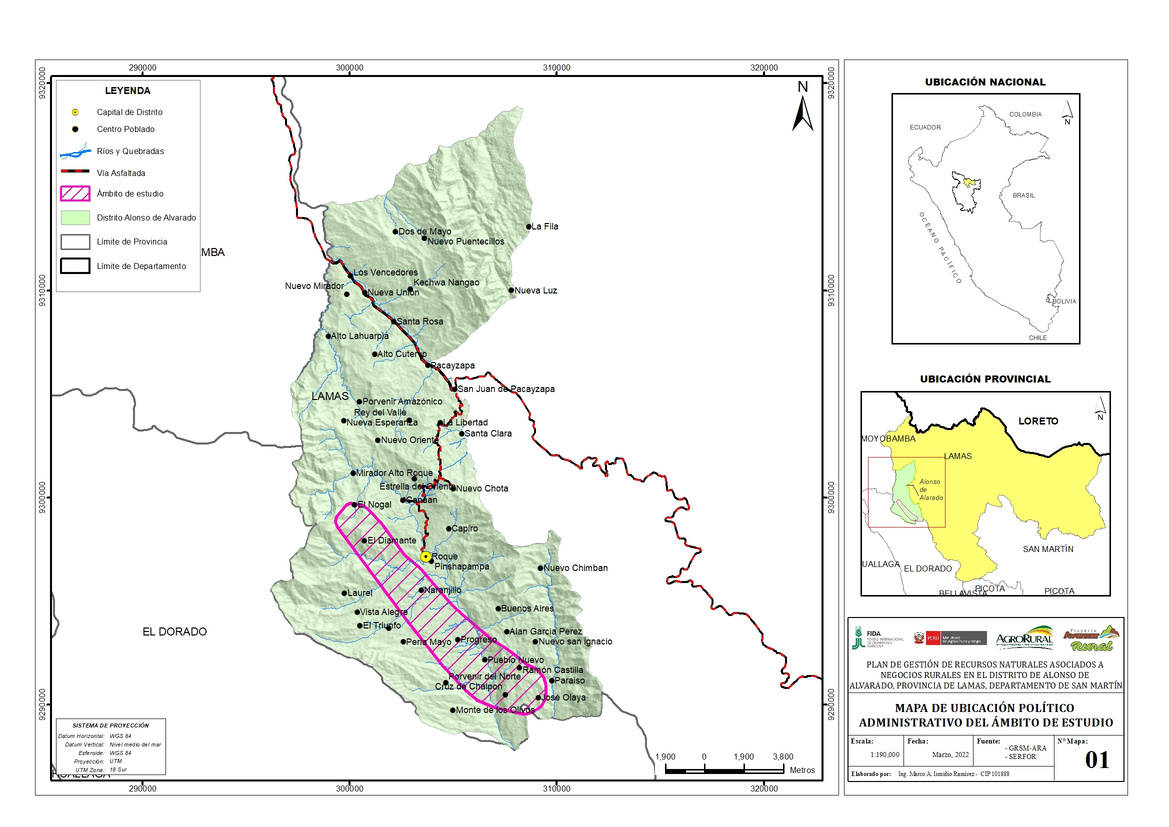 Ubicación. Departamento: San MartínProvincia: LamasDistrito: Alonso AlvaradoCentros Poblados: Nogal, Diamante, Pueblo Nuevo, Ramón Castilla y José OlayaDescripción del servicioEl servicio contempla, la reforestación de 60 hectáreas en el territorio de la microcuenca del Rio Alao, con especies forestales nativas. Las características del PGRNA se hallan detallados en el expediente técnico, el cual será entregado en digital, en el siguiente linkhttps://drive.google.com/file/d/1dGGnCbAPmFvQHInUdQ62pMDf_5Q-MX57/view?usp=sharing, y está compuesto por:Descripción de actividades priorizadas.Mediante Resolución Ministerial N° 135-2019-MINAGRI, de fecha 08 de abril del 2019 el Ministerio del Ambiente aprueba la brecha “Porcentaje de superficie de ecosistemas degradados que brindan servicios ecosistémicos que requieren de recuperación”. En ese sentido el PGRN contribuirá a disminuir la brecha en la recuperación de 60 hectáreas de áreas degradadas en la microcuenca del río Alao.Los componentes y acciones que corresponden al presente PGRN son:Componente 01. Mayores áreas de plantaciones forestales en el ámbito de intervenciónTendrá como finalidad de recuperar el equilibrio entre el suelo-vegetación, mediante la reforestación de las áreas degradadas en el ámbito de la microcuenca.Acción 1.1. Producción de especies forestales nativasAcción 1.2. Instalación de especies forestal nativas en la microcuencaAcción 1.3. Mantenimiento de especies forestales nativas instaladasComponente 02. Capacidades técnicas desarrolladas y fortalecidas en productores. Tendrá la finalidad de mejorar las capacidades y habilidades técnicas de los productores asociados a las OPP que implementa el Plan de Negocio.Acción 2.1. Capacitación en forestaría y sistemas agroforestalesAcción 2.2. Capacitación en conservación y servicios ambientalesAcción 2.3. Capacitación en educación ambientalComponente 03. Adecuada articulación institucional para la gestión del recurso hídrico Tendrá como finalidad incorporar instrumentos y promover alianzas estratégicas para una eficiente gestión sostenible de la microcuenca.3.1.1. Formalización del comité de gestión3.1.2. Elaboración de Plan Estratégico del Comité3.1.3. Implementación del comité de vigilancia3.1.4. Capacitación en sistemas de alerta temprana basados en comunidad3.1.5. Capacitación en gestión de los recursos hídricos3.1.6. Elaboración de video.Para la “RECUPERACIÓN DEL ECOSISTEMA DEGRADADO EN LA MICROCUENCA DEL RÍO ALAO EN EL DISTRITO DE ALONSO DE ALVARADO, PROVINCIA LAMAS, REGIÓN SAN MARTÍN”, se plantea mediante la ejecución lo siguiente:ALIANZAS ESTRATÉGICAS PARA LA EJECUCIÓN DEL PGRNA:Los actores involucrados se encuentran vinculados directa e indirectamente al PGRNA. Asimismo, estos actores deben contar con sus propios intereses en articular esfuerzos para la ejecución de actividades asociadas con el Plan y/o que puedan afectar el resultado del mismo. De esta manera, los grupos involucrados debidamente identificados en el área de influencia del PGRNA permiten trabajar directamente con cada uno de ellos que gracias a su derecho a la información puedan emitir opiniones sobre el desarrollo del Plan.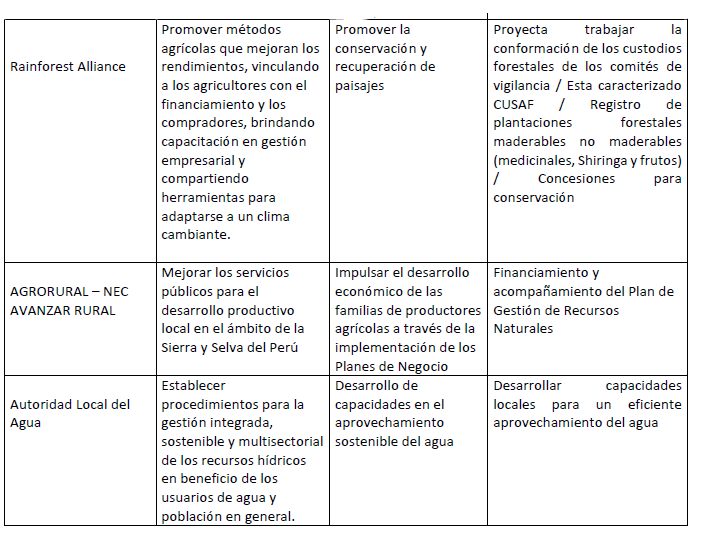 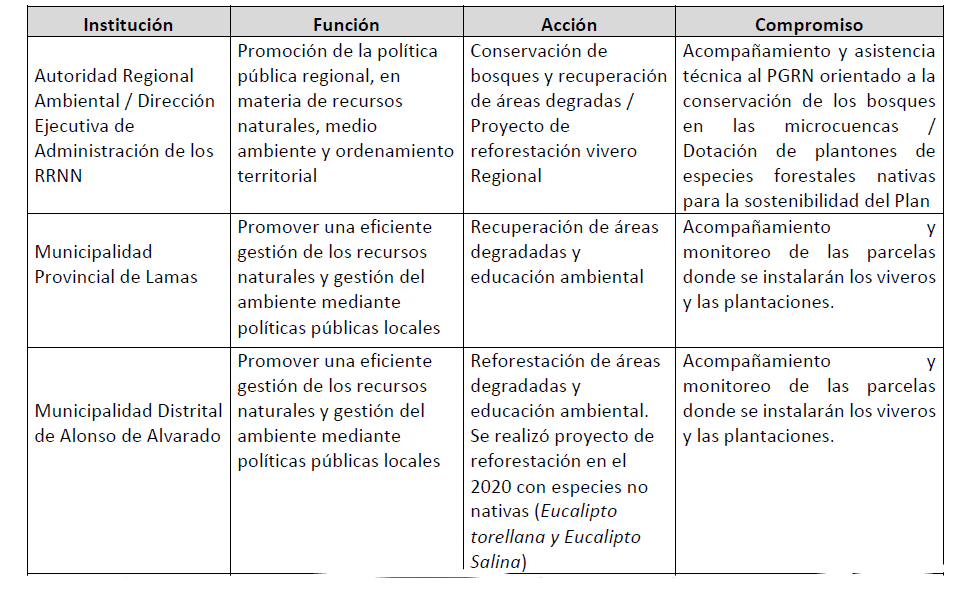 MODALIDAD DE EJECUCION DEL PGRNALa modalidad de ejecución del PGRNA será a través de la Organización Líder denominada: Asociación de Productores Agroecológicos Pueblo Nuevo.La OPP Líder y las Asociaciones lograron consensuar lo siguiente: Participan en la implementación para contratar los servicios de una persona natural o jurídica para que ejecute el Plan de Gestión de Recursos Naturales asociados a los negocios rurales (PGRNA) en áreas degradadas de la microcuenca del Rio Alao, distrito Alonso de Alvarado, provincia Lamas, región San Martin.Certificaciones ambientales, CIRA y otros permisosCertificado de Inexistencia de Restos Arqueológicos – CIRA y Plan de Monitoreo Arqueológico (PMA)Para la implementación del PGRNA se requiere solicitar el Certificado de Inexistencia de Restos Arqueológicos y Plan de Monitoreo Arqueológico (PMA) de la Dirección Desconcentrada de Cultura del departamento de San Martin, de acuerdo a lo programado en el PGRNA.Informe de Gestión Ambiental (IGA)De acuerdo a lo programado en el PGRNA previo al inicio de las actividades se requerirá gestionar el Informe de Gestión ambiental (IGA) ante la autoridad competente.El presupuesto para estos permisos y licencias corresponderán según lo programado en la formulación del PGRNA y serán transferidos en el marco del contrato entre la OPP Líder y la entidad prestadora seleccionada para la ejecución del PGRNA quienes tramitarán estos permisos en coordinación con la OPP Líder y el NEC PROYECTO AVANZAR RURAL Sistema de contratación El presente procedimiento se rige por el sistema de SUMA ALZADA, de acuerdo con lo establecido en el expediente de contratación respectivo.Supervisión y liquidación.La supervisión del PGRNA, estará a cargo del equipo técnico de la OZ Moyobamba del Proyecto Avanzar Rural.Luego de la Recepción del PGRNA, El contratista presentará la liquidación del contrato del PGRNA, en concordancia con el Articulo 209 del Reglamento de la Ley de Contrataciones del Estado, la cual será sometida a la recepción u observación de la OZ Moyobamba del Proyecto Avanzar Rural y de la entidad en forma escrita.Aportes para el financiamiento del PGRNAEl valor referencial asciende a Trescientos Veintinueve Mil Novecientos Noventa y Cinco con 00/100 soles (S/ 329,995.000), incluidos impuestos de Ley y cualesquiera otros conceptos que incidan en el costo total del PGRNA, en dicho valor se ha considerado gastos generales, utilidad, liquidación y cierre, certificación ambiental, IGA, Plan de manejo ambiental, CIRA y otros permisos. Asimismo, el PGRNA incluye un aporte Valorizado (mano de obra y otros) de S/ 50,260.00 (Cincuenta Mil Doscientos sesenta con 00/100 soles), como participación de los aliados estratégicos y los beneficiarios directos del PGRNA, según detalle:REQUISITOS QUE DEBE CUMPLIR LA EMPRESA CONSULTOR (A) Y/O PERSONA NATURAL:El servicio podrá ser desarrollado por una persona natural o jurídica, con equipo técnico de respaldo, con RUC activo habido ante SUNAT y con Registro Nacional de Proveedores (RNP), debiendo acreditar el perfil del responsable del servicio según el siguiente detalle:Persona Jurídica:La empresa deberá de contar con el personal correspondiente a cada una de las especialidades que se desarrollaran en el presente servicio, estos deben de estar, colegiados y habilitados de acuerdo con su especialidad y contar con los años de experiencia específica necesaria para la implementación, de acuerdo con los Términos de Referencia.Experiencia general no menor de cuatro (04) años en ejecución de proyectos u obras en gestión de recursos naturales, forestación y reforestación, riesgos ambientales, cambio climático, recuperación, conservación y manejo de Servicios Ecosistémicos, recursos hídricos y biodiversidad.Experiencia específica no menor de dos (02) proyectos u obras computados desde la obtención de su registro, referidos a obras de recursos naturales, forestación, reforestación, recuperación de ecosistemas, instalación, manejo de vivero, forestación, reforestación recursos hídricos y biodiversidad.Experiencia específica no menor de 18 meses en habilidades en metodologías participativas para fortalecimiento de capacidades con poblaciones rurales (hombres, mujeres, jóvenes e indígenas) en manejo de recursos naturales, recursos hídricos, ambiente y cambio climático.Deberá de contar con disponibilidad para contratar con el Estado, no deberá mantener sanción vigente aplicada por la OSCE, ni estar impedida temporalmente o permanente para contratar con el Estado. Dicho conocimiento se debe acreditar con constancias, certificados y/o declaración jurada.Persona Natural:Profesional Titulado colegiado y habilitado vigente en Ingeniería Forestal, Agrícola, Ambiental o Agrónomo. Acreditar con copia simple.Experiencia general no menor de 04 años en ejecución de proyectos u obras en recursos naturales; forestación, reforestación; gestión de riesgos ambientales, cambio climático, recuperación, conservación y manejo de Servicios Ecosistémicos; recursos hídricos y biodiversidad.Experiencia específica no menor de dos (02) proyectos u obras en los últimos 02 años, computados desde la obtención de su registro, referidos a obras y proyectos de recursos naturales, manejo, forestación, reforestación; recuperación, conservación de ecosistemas; instalación, manejo de vivero, recursos hídricos y biodiversidad.Experiencia no menor de 18 meses en habilidades en metodologías participativas para fortalecimiento de capacidades con poblaciones rurales (hombres, mujeres, jóvenes e indígenas) en gestión de recursos naturales, recursos hídricos, ambiente y cambio climático.Deberá de contar con disponibilidad para contratar con el Estado, no deberá sancionado por la OSCE, ni estar impedida temporalmente o permanente para contratar con el Estado. Dicho conocimiento se debe acreditar con constancias, certificados y/o declaración jurada.RESIDENCIA:La persona natural o jurídica preferentemente debe tener residencia legal y de experiencia técnica en la región San Martín.PERFIL PROFESIONAL:El servicio podrá ser realizado por una persona natural o jurídica, considerando los siguientes aspectos: Requisitos del Equipo de Trabajo: La ejecución del servicio requerirá de los servicios de dos profesionales a tiempo completo, contratados por la Unidad Ejecutora, cada uno con los siguientes requisitos:Coordinador del PGRNAAsistente administrativoSi el postor cumple con todos los requisitos mínimos será admitida su oferta, caso contrario, si no cumple con alguno de ellos, se declara no admitida.Personal Viverista.Si el postor cumple con todos los requisitos mínimos será admitida su oferta, caso contrario, si no cumple con alguno de ellos, se declara no admitida.Productos esperados o entregablesSe refiere a los documentos que el operador deberá presentar de manera mensual:8.3.1	Informe físico y financiero:Entregable 1:Informes de avance de actividades físico y financiero mensualmente, según valorización de avance de actividades de acuerdo al Cronograma del PGRNA. En el que se medirá el % de avance y cumplimiento de acuerdo al formato establecido por las OPP´s y el NEC Proyecto Avanzar Rural.El informe técnico y financiero se deberá presentar a la OPP Líder a los 25 días de cada mes. Caso se realice la presentación en una fecha posterior, la valorización del pago se traslada al mes siguiente con el informe correspondiente.  Entregable 2:Complementario a los informes de avance de actividades físico y financiero mensualmente se deberán entregar los medios de verificación que solicite las OPP y el NEC Proyecto Avanzar Rural a su satisfacción. Estos medios de verificación deberán sustentar de forma clara la ejecución de las actividades propuestas como pueden ser lista de participantes, registros fotográficos, fichas de visita de asistencia técnica, registro de ejecución de obra, insumos y/o materiales utilizados, y demás que se requieran. La que deben acompañar al informe mensual.El contratista deberá considerar la georreferenciación y el informe correspondiente en el que se visibilice las áreas instaladas.Entregable 3:Informe de pre-liquidación del PGRNA para solicitud del segundo desembolso, el mismo que deberá ser aprobado por la OPP Líder conjuntamente con el NEC AVANZAR RURL. Asimismo, el Informe de Liquidación final y cierre del PGRNA, el mismo que deberá ser aprobado por la OPP Líder conjuntamente con el NEC Proyecto Avanzar RuralLugar y plazo del servicioPlazo de ejecución del PGRNAEl plazo de ejecución del PGRNA materia de la presente convocatoria, es de 600 días calendarios en concordancia con lo establecido en el expediente de contratación y en el expediente técnico del PGRNA, en el que se establece 540 días calendarios para la ejecución física del PGRNA y 60 días calendarios para la liquidación y cierre del PGRNA.El inicio del plazo de ejecución de obras se adecuará a lo dispuesto en el Art. 176 del Reglamento de la Ley de Contrataciones del Estado, debiendo cumplirse las siguientes condiciones:Que la entidad notifique al contratista quien es el inspector o supervisor, según corresponda.Que la entidad haya hecho entrega total o parcial del terreno   o lugar donde se ejecuta la obra, según corresponda.Que la entidad haya hecho entrega del PGRNA completo, en caso este haya sido modificado con ocasión de absolución de consultas y observaciones.Que la entidad haya otorgado al contratista el adelanto directo, en condiciones y oportunidad establecidas en el Artículo 181 del Reglamento de la Ley de Contrataciones del Estado.Las condiciones indicadas deberán ser cumplidas dentro de los quince (15) días calendarios contados a partir del día siguiente de la suscripción del contrato. En caso  no se haya solicitado la entrega de adelanto directo, el plazo inicia con el cumplimiento de las demás condiciones.Lugar de ejecución del PGRNADepartamento			: San Martín.Provincia			: LamasDistrito 			: Alonso de AlvaradoCentros Poblados		: Nogal, Diamante, Pueblo Nuevo, Ramón Castilla y José Olaya.Territorio		: Microcuenca del Rio Alao. AdelantoLa Entidad puede Se otorgará el adelanto del veinte por ciento (20%) del monto del total del contrato. Las amortizaciones del adelanto otorgado pueden ser deducidas de cada pago al contratista y proporcionales a los porcentajes de pago por cada entregable.Forma de pagoLa forma de pago será de acuerdo con el avance físico mensual valorizado, coincidentes con la entrega y aprobación de los entregables. ConformidadLa conformidad será otorgada por la Asociación de Productores Agroecológicos Pueblo Nuevo y visto bueno de las 3 OPP conformantes del PGRNA.Valorizaciones El periodo de valorización será mensual; y tendrá un plazo máximo de aprobación por la OZ Moyobamba del Proyecto Avanzar Rural  y su remisión a la entidad, de ocho (08) días contados a partir del primer día hábil del mes siguiente de la valorización respectiva, y será cancelada por la Entidad en fecha no posterior al último día de tal mes.ESTRUCTURA DE COSTOS.Cuadro resumen del presupuesto generalNOTA:El NEC Proyecto Avanzar Rural, aprobó el Cofinanciamiento de S/ 329,995.00 (Trescientos Veintinueve Mil Novecientos Noventa y Cinco con 00/100 soles), tal como se muestra en el presupuesto.En el marco del cumplimiento del Programa Provincial de Recursos Naturales de la Provincia de Lamas, se ha identificado aliados estratégicos, los cuales, para este PGRNA hacen su participación con un aporte Valorizado de S/ 50,260.00 (Cincuenta Mil Doscientos sesenta con 00/100 soles), tal como se muestra en el presupuesto.CronogramaEl cronograma de actividades es conforme a lo establecido en el expediente técnico del PGRNA, específicamente en las páginas del 67 al 79, el cual se encuentra adjunto en el siguiente link https://drive.google.com/file/d/1dGGnCbAPmFvQHInUdQ62pMDf_5Q-MX57/view?usp=sharing. DE LAS ACCIONES PREVIAS A LAS ACTIVIDADESSEGURIDAD DURANTE LAS ACTIVIDADESComplementando las actividades programadas se tomaran las medidas de seguridad durante la ejecución de la obra, la misma que deberá implementarse de tal manera que se den todas las condiciones necesarias para evitar accidentes.PERSONALEl contratista deberá indicar los nombres de los profesionales que serán los responsables de la dirección del PGRNA, la que deberá estar siempre a cargo de una persona responsable (coordinador).El contratista deberá emplear personal técnico calificado y personal en mano de obra no calificada empleará a los socios beneficiarios directos.El contratista tiene la obligación de reemplazar el personal no competente o no satisfactorio, de acuerdo a las órdenes de la entidad supervisora.El contratista tiene la obligación de velar por la seguridad de los trabajadores durante la ejecución de todos y cada uno de los trabajadores, durante las jornadas de labor. El contratista deberá suministrar en los intervalos que prescriba la entidad supervisora la nómina detallada de todo el personal superior y de los obreros que están empleados a la fecha del informe.LEYES, NORMAS Y ORDENANZASEl contratista debe conocer u cumplir estrictamente:Todas las leyes, reglamentos y ordenanzas que, en cualquier forma, estén relacionadas con la ejecución de los trabajos.Todas las normas laborales y las de seguridad e higiene ocupacional. Siendo de su exclusiva responsabilidad cualquier incumplimiento de las mismas, ya sea que dicho incumplimiento provenga directamente del contratista  o de alguno de sus subordinados.SEGURIDAD El contratista está obligado a tomar todas las medidas de seguridad necesarias para evitar peligros contra la integridad, la vida y la propiedad de las personas, institución o firmas durante la ejecución del PGRNA. En este sentido deberá dotar a su personal, de los equipos y herramientas pertinentes para la realización de todos los trabajos.El riesgo resultante de la inobservancia de esta obligación, correrá únicamente por cuenta del contratista.MATERIALES Y EQUIPOS Todos los materiales y equipos destinados al PPGRNA, deberán cumplir con las características técnicas exigidas en el expediente técnico.CONDICIONES DE LOS CONSORCIOS De conformidad con el numeral 49.5 del artículo 49 del Reglamento, el área usuaria puede incluir lo siguiente:El número máximo de consorciados es de 2 integrantes.El porcentaje mínimo de participantes de cada consorciado es de 5%.PENALIDADES Penalidad por Mora en la ejecución de la prestación:Si el contratista incurre en retraso injustificado en la ejecución de las prestaciones objeto del contrato, LA ENTIDAD le aplica automáticamente una penalidad por mora por cada día de atraso, de acuerdo a la siguiente fórmula:Donde:F = 0.25 para plazos mayores a sesenta (60) días o;F = 0.40 para plazos menores o iguales a sesenta (60) días.El retraso se justifica a través de la solicitud de ampliación de plazo debidamente aprobado. Adicionalmente, se considera justificado el retraso y en consecuencia no se aplica penalidad, cuando EL CONTRATISTA acredite, de modo objetivamente sustentado, que el mayor tiempo transcurrido no le resulta imputable. En este último caso la calificación del retraso como justificado por parte de LA ENTIDAD no da lugar al pago de gastos generales ni costos directos de ningún tipo, conforme el numeral 162.5 del artículo 162 del Reglamento de la Ley de Contrataciones del Estado.Este tipo de penalidad puede alcanzar un monto máximo equivalente al diez por ciento (10%) del monto del contrato vigente.Cuando se llegue a cubrir el monto máximo de la penalidad por mora, LA ENTIDAD puede resolver el contrato por incumplimiento.SEGURIDAD Y SALUD OCUPACIONAL:El contratista es el responsable directo y absoluto de las actividades que realizará, debiendo responder por el servicio brindado; asimismo, se compromete a cumplir y respetar cada una de las medidas de seguridad previstas en el Protocolo para la Implementación de Medidas de Vigilancia Prevención y Control Frente al COVID 19, de cumplimiento obligatorio.AFECTACIÓN PRESUPUESTAL:Este servicio será afectado a la fuente de financiamiento del Plan de Gestión de Recursos Naturales “RECUPERACIÓN DEL ECOSISTEMA DEGRADADO EN LA MICROCUENCA DEL RÍO ALAO EN EL DISTRITO DE ALONSO DE ALVARADO, PROVINCIA LAMAS, REGIÓN SAN MARTÍN”ANTICORRUPCION“EL CONTRATISTA declara y garantiza no haber, directa o indirectamente, o tratándose de una persona jurídica a través de sus socios, integrantes de los órganos de administración, apoderados, representantes legales, funcionarios, asesores o personas vinculadas a las que se refiere el artículo 7 del Reglamento de la Ley de Contrataciones del Estado, ofrecido, negociado o efectuado, cualquier pago o, en general, cualquier beneficio o incentivo ilegal en relación con el contrato. Asimismo, EL CONTRATISTA se obliga a conducirse en todo momento con honestidad, probidad, veracidad e integridad y de no cometer actos ilegales o de corrupción, directa o indirectamente o a través de sus socios, accionistas, participacionistas, integrantes de los órganos de administración, apoderados, representantes legales, funcionarios, asesores y personas vinculadas a las que se refiere el artículo 7 del Reglamento de la Ley de Contrataciones del Estado. Además, EL CONTRATISTA se compromete a i) comunicar a las autoridades competentes, de manera directa y oportuna, cualquier acto o conducta ilícita o corrupta de la que tuviera conocimiento; y ii) adoptar medidas técnicas, organizativas y/o de personal apropiadas para evitar los referidos actos o prácticas.OBLIGACIONES DEL CONTRATISTA DE CARÁCTER GENERALSin exclusión de las obligaciones que corresponden al contratista, conforme a los dispositivos legales y que son inherentes como tal para la ejecución del PGRNA, el Contratista tiene las siguientes obligaciones.El contratista será responsable de la calidad ofrecida y por los vicios ocultos en la ejecución de la obra, de acuerdo con lo estipulado en el Art. 40 de la Ley de Contrataciones del Estado.Utilizar el adelanto para la ejecución del PGRNA, cuyo propósito es la movilización de equipos, gastos iniciales y adquisición de materiales y todo aquello necesario para una óptima ejecución del PGRNA.EJECUCION DEL PGRNAEl contratista ejecutará el PGRNA en estricto cumplimiento del expediente Técnico. Los materiales, herramientas  y mano de obra, serán tomando en consideración de acuerdo a lo definido en el expediente técnico.El PGRNA, sin excepción, comprenderá las mejores prácticas de ejecución, empleando procedimientos adecuados de calidad, equipos y técnicas acorde a la tecnología, a fin de asegurar un trabajo de calidad.Entrega del terreno para viveros.La entidad comunicará dentro de los quince (15) días calendarios siguientes a la firma de contrato, el día que tendrá lugar la Entrega de terreno para la construcción de los viveros.Cuaderno de ObraSe cumplirá de manera obligatoria.Responsabilidad por pérdida de materiales o herramientas.La entidad no asume responsabilidad  por perdida de materiales o herramientas del Contratista dentro de las obras realizadas.DISPOSICIONES COMPLEMENTARIAS El postor es consciente de la documentación que presenta para efectos del presente procedimiento de selección, por cuanto la entidad antes de la suscripción del contrato iniciará el proceso de verificación documentaria con la finalidad de identificar que la documentación presentada se ajuste a la verdad.El postor se compromete a facilitar información que permita identificar la veracidad de la documentación.La experiencia solicitada al personal propuesto es la mínima, por cuanto queda a criterio del postor ofertar profesionales con mayor capacidad profesional, o nivel de actualización profesional sin que ello represente mayores costos a la entidad.Las constancias y certificados que se presentan deberán haber sido emitidos por quien corresponda en ejercicio  de una facultad expresa aplicado a las instituciones públicas, así como aquellas emitidas por un privado u otro emitido por quien ostente las facultades correspondientes.Las bases, son las reglas de procedimiento por consiguiente deberán ser en función a ellas que el postor formule su oferta.El contratista de ningún modo podrá solicitar a la entidad, indemnización por pérdidas o daños  en los materiales, herramientas, instalaciones, cualesquiera fuere el hecho que lo produzca.El contratista es responsable de la ejecución del PGRNA, y queda obligado a considerar como prioridad básica que el personal técnico calificado a su cargo deba contar con una póliza de seguro de salud.El personal propuesto para la ejecución del PGRNA, no podrá ser sustituido, salvo los casos o situaciones de fuerza mayor debidamente comprobadas que se susciten después de la suscripción del contrato. El profesional sustituido, deberá demostrar igual o mayor experiencia, del profesional saliente, en caso hubiese cambio de personal.No se consideran como válidos para los efectos de calificación y evaluación, aquellos documentos que presenten enmendaduras, borrones o resulten ilegibles en tanto no permitan identificar detalles relevantes (Ejem. Fechas, nombres, firmas, objeto, montos, etc.).IndiceI. RESUMEN EJECUTIVO II. ASPECTOS GENERALES2.1. Nombre del PGRNA2.2. Alcances2.2.1. Población objetivo: organizaciones o comunidades beneficiarias directas e indirectas y su relación con ellos planes de negocio componente 2 que ejecutan, debe incluir un ítem de descripción por género (hombres, mujeres), juventud quienes participan más, así como interculturalidad.2.2.2. Ubicación geográfica del PGRNA en el territorio2.2.3. localización de los bienes públicos, semipúblicos o comunales a intervenir (PGRNA)2.2.4. Ubicación de los Planes de Negocios de las Organizaciones beneficiarias2.2.5. Vías de acceso al área de intervención 2.3. Marco de referencia2.3.1. Políticas en la que se enmarca el Plan 2.3.2. Antecedentes III. IDENTIFICACIÓN3.1. Diagnóstico situacional actualAspectos demográficosViviendaEducación 3.1.1. Área de estudio y área de influencia3.1.2. Servicios que brinda el PGRNA 3.1.3. Los involucrados del PGRNA3.2. Definición del Problema, sus causas y efecto3.2.1. Análisis de causas y efectos del problema3.2.2. Objetivo General3.2.3. Objetivos específicos3.2.4. Análisis del objetivo general3.2.5. Determinación de la brechaIV. IDENTIFICACIÓN Y SELECCIÓN DE ACTIVIDADES PARA LA EJECUCIÓN DEL PGRNAV. CARACTERIZACIÓN DE LAS OBRAS DE INFRAESTRUCTURA QUE SERÁN CONSTRUIDAS O HABILITADAS5.1. Instalación de las plantaciones forestalesVI. IDENTIFICACIÓN DE RIESGOS AMBIENTALES Y CLIMÁTICOS Y ZONAS DE ALTO RIESGO VINCULADOS AL ALCANCE GEOGRÁFICO DEL PLAN6.1. Riesgos climáticos / ambientales6.1.1. Sequias6.1.2. Inundaciones6.1.3. Deslizamientos o huaycos6.1.4. Otros Riesgos ambientalesIdentificación y análisis de amenazas relevantes6.2. Riesgos sociales6.2.1. Participación marginal de las mujeres en el PGRNIdentificación y análisis de amenazas relevantesAnálisis de deforestación y degradación Bosque y no bosque en la zona de estudioVII. PROPUESTA DE MEDIDAS AMBIENTALES DE ADAPTACIÓN Y GESTIÓN DE RIESGOS CLIMÁTICOS7.1. MEDIDAS DE ADAPTACIÓN AL CAMBIO CLIMÁTICO Y DE GESTIÓN DE RIESGOS AMBIENTALES7.2. MEDIDAS DE PLANIFICACIÓN Y COORDINACIÓN7.2.1. Herramientas de planificación7.2.2. Niveles de coordinación institucional7.3. MEDIDAS DE GESTIÓN DE RIESGOS SOCIALES7.3.1. Participación y equidad de género7.3.2. Fortalecimiento de capacidadesVIII. ALIANZAS ESTRATÉGICAS PARA EL DESARROLLO DEL PLAN (ALIADOS, RESPONSABILIDADES Y APORTES)IX. CAPACIDADES DE LAS ORGANIZACIONES RESPONSABLES DE LA GESTIÓN DEL RECURSO NATURAL Y ACCIONES DE FORTALECIMIENTO PARA EL MANTENIMIENTO Y SOSTENIBILIDAD DE LA INFRAESTRUCTURA NATURAL9.1. Gestión del recurso natural9.2. SOSTENIBILIDAD DE LA INFRAESTRUCTURA NATURAL EN EL PGRNA X. INDICADORESXI. CRONOGRAMA 11.1. Cronograma de Ejecución de Gantt 11.2. Cronograma físico11.3. Cronograma FinancieroXII. PRESUPUESTO, FINANCIADORESXIII. ANEXOSCOMPONENTES Y ACTIVIDADES UNIDAD MEDIDACANTIDAD COMPONENTES Y ACTIVIDADES UNIDAD MEDIDACANTIDAD Componente 01: Mayores áreas de plantaciones forestales en el ámbito de intervención 1.1 Producción de especies forestales 1.1.1 Adquisición de Semillas.Laurel Kg2BolainaKg0.24capironaKg0.24pino chunchoKg2.5bambúesquejes3,0001.1.2. Instalación de viveros volantes ViverosCONSTRUCCION VIVERO RAMON CASTILLAUnidad1CONSTRUCCION VIVERO JOSE OLAYAUnidad1CONSTRUCCION VIVERO NOGALUnidad1CONSTRUCCION VIVERO PUEBLO NUEVOUnidad11.1.3. Producción de plántulasPlantulas1.1.3.1 Adquisición de InsumosAbono Foliar Litros1Bolsas de polietileno Millares7.5Tierra negra M33Arena M33Material orgánico (Humus de Lombriz) sacos1Hipoclorito de Sodio Litros1Libro de ControlUnidad1OtrosUnidad11.1.3.2 Llenado de bolsas y colocación en la camaLlenado de bolsas y colocación en la cama de Repique.Jornal/ Millares161.1.4.  Labores Culturales   en el Vivero-vi veristaContratación de vi veristasmeses121.2. Establecimiento de las especies forestales nativas HA1.2.1.  Instalación de Plantación forestal 1.2.1.1.  Preparación del terrenoReconocimiento del área a reforestar y deshierboJornales12Trazado, medición, marcación y estaqueadoJornales21.2.1.2 Sembrado de la Plantación y AbonamientohaTraslado de los plantones al terreno definitivoJornales2Apertura de HoyosJornales2 - Abonamiento      * Guano de IslaKg20      *Roca Fosfórica de BayóvarKg20      *Roca Fosfórica.Kg20      *Remoción y mezcla de sustratoJornal1      *Colocación y Siembra de la planta en los hoyosJornales21.3 Labores culturales en las áreas establecidas,ha. 1.3.1 Cultivo de Plantas Instaladasha1.3.1.1- 1er Mantenimiento de PlantaciónDeshierbo Jornal51.3.1.2 - 2do. Mantenimiento de PlantaciónDeshierbo Jornal5PodaJornal11.3.2 Abonamiento de las Plantacionesha1.3.2.1 1er. AbonamientohaGuano de isla RicoKg8Sulfato de potasioKg8Compuesto nitrogenado Kg3Roca Fosfórica de BayóvarKg4Remoción y mezcla de sustratoJornal1Aplicación al pie de la PlantaJornal21.3.2.2 2do. Abonamiento foliarhaBiol-estimulanteLitros1MicroelementosQuintal0.5Aplicación a nivel foliarJornal11.3.3 Control de Plagas y EnfermedadeshaExtractos de plantas Insecticidas (biocidas) Litros1Aplicación a la plantaJornal11.4 Panel de obra del Plan de Gestión de Recursos Naturales Diseño, elaboración e instalación en campo del panel de obra Unidad 2Componente 02: Capacidades técnicas desarrolladas y fortalecidas 2.1. Fortalecimiento de capacidades técnicas en el manejo sostenible de especies forestales 2.1.1. Capacitación en forestería y sistemas agroforestales TallerMovilidad, viáticos y honorarios del Capacitador Unidad 1Materiales para capacitación Unidad1Adquisición de insumos y materiales para trabajo de campoUnidad20Refrigerio Unidad202.1.2. Capacitación en conservación y servicios ambientales TallerMovilidad, viáticos y honorarios del Capacitador Unidad 1Materiales para capacitación Unidad1Adquisición de insumos y materiales para trabajo de campoUnidad20Refrigerio Unidad202.1.3. Capacitación en educación ambiental TallerMovilidad, viáticos y honorarios del Capacitador Unidad 1Materiales para capacitación Unidad1Adquisición de insumos y materiales para trabajo de campoUnidad20Refrigerio Unidad20Componente 03: Adecuada articulación institucional para la gestión del recurso hídrico 3.1. Fortalecimiento de la Institucionalidad del Comité de Gestión 3.1.1. Formalización del comité de gestión Gastos de formalización Unidad1Pasajes para la gestión Unidad1Viáticos (Alimentación y hospedaje directivo) Unidad13.1.2. Elaboración de Plan Estratégico del Comité  Facilitador - Consultor (Taller de inicio y taller de socialización)Unidad1Taller de inicio interinstitucional Unidad1Gastos para socialización del Plan Unidad1Gastos de impresión del plan Unidad 403.1.3. Implementación del comité de vigilancia de la microcuenca por cada comunidadMateriales logísticos  Global 4Indumentaria de representación  Unidad60Cuaderno de actas y legalizaciónUnidad 43.1.4. Capacitación en sistemas de alerta temprana basados en comunidad Movilidad, viáticos y honorarios del Capacitador Unidad 1Materiales para capacitación Unidad1Refrigerio Unidad203.1.5. Capacitación en gestión de los recursos hídricos Movilidad, viáticos y honorarios del Capacitador Unidad 1Materiales para capacitación Unidad1Refrigerio Unidad203.1.6. Elaboración de video final Contratación de servicio Unidad1COSTO DIRECTOUTILIDADUnidad1.00Coordinador Meses18.00Asistente administrativo Meses 18.00Liquidación y cierreMeses 1.00CIRA y Otros permisos Unidad1.00Certificación ambiental, IGA, Plan Manejo AmbientalUnidad 1.00APORTESSUMA EN EFECTIVO S/SUMA VALORIZADA S/PGRNA329,955.000.00Organización de Pequeños Productores (OPP)0.0026,300.00Otras aportes0.0023,960.00TOTAL329,955.0050,260.00Formación AcadémicaFormación AcadémicaFormación AcadémicaFormación AcadémicaNivel Grado o TituloFormación AcadémicaFormación AcadémicaAcreditaciónTítulo ProfesionalIngeniería Forestal, Recursos Naturales, Agrónomo, Ambiental o afines Ingeniería Forestal, Recursos Naturales, Agrónomo, Ambiental o afines Se verificará en el portal web de la Superintendencia Nacional de Educación Superior Universitaria – SUNEDU.La colegiatura y habilitación se requerirá para el inicio de su participación efectiva en la ejecución de la prestación.ExperienciaExperienciaExperienciaExperienciaCargo desempeñadoTipo deExperienciaTiempo deExperienciaAcreditación de ExperienciaExperiencia como coordinador, jefe y/o residente en Proyecto de reforestación y/o actividades similares a la gestión de recursos naturales y/o conservación y restauración de ecosistemas degradados.Haber dirigido proyectos de reforestación y/o actividades similares a la gestión de recursos naturales y/o conservación y restauración de ecosistemas degradadosExperiencia: Contar con al menos cinco (5) años de experiencia de trabajo, con tres (3) años en actividades de planificación y ejecución de plantaciones forestales o restauración vegetal, preferentemente en la Amazonia peruana. Se acreditará con la presentación de constancias o certificados de Trabajo o también, contratos u órdenes de servicio con su respectiva conformidad.Formación AcadémicaFormación AcadémicaFormación AcadémicaFormación AcadémicaNivel Grado o TituloFormación AcadémicaFormación AcadémicaAcreditaciónGrado de técnico en Administración o contabilidad o profesional en las especialidades de: Administración, contabilidad, economía o afines. técnico en administración o contabilidad, bachiller o profesional en las especialidades de: Administración, contabilidad, economía o afinestécnico en administración o contabilidad, bachiller o profesional en las especialidades de: Administración, contabilidad, economía o afinesSe acreditará con la presentación de Título Profesional o Grado de Bachiller.ExperienciaExperienciaExperienciaExperienciaCargo desempeñadoTipo deExperienciaTiempo deExperienciaacreditación de ExperienciaTrabajo en temas relacionados a la Asistencia AdministrativaContar con al menos un (01) año de experiencia de trabajo en temas relacionados a la Asistencia AdministrativaContar con al menos cinco (3) años de experiencia de trabajo y al menos un (01) año de experiencia de trabajo en temas relacionados a la Asistencia Administrativa.La experiencia deberá ser acreditada mediante la presentación de constancias o certificados de Trabajo o también, contratos u órdenes de servicio con su respectiva conformidad.Formación AcadémicaFormación AcadémicaFormación AcadémicaFormación AcadémicaNivel Grado o TituloFormación AcadémicaFormación AcadémicaAcreditaciónGrado de técnico en producción agropecuaria o profesional en las especialidades de: ciencias agrarias, ambiental forestal o afines. Técnico en producción agropecuaria o profesional en las especialidades de: ciencias agrarias, forestales, ambientales o afines.Técnico en producción agropecuaria o profesional en las especialidades de: ciencias agrarias, forestales, ambientales o afines.Se acreditará con la presentación de Título Profesional o Grado de Bachiller.ExperienciaExperienciaExperienciaExperienciaCargo desempeñadoTipo deExperienciaTiempo deExperienciaacreditación de ExperienciaTrabajo en temas relacionados al manejo e instalación de viveros agroforestales.Contar con al menos un (01) año de experiencia de trabajo en temas relacionados a la instalación de viveros agroforestales.Contar con al menos cinco (3) años de experiencia de trabajo y al menos un (01) año de experiencia de trabajo en temas relacionados a la instalación de viveros agroforestales.La experiencia deberá ser acreditada mediante la presentación de constancias o certificados de Trabajo o también, contratos u órdenes de servicio con su respectiva conformidad.COMPONENTES Y ACTIVIDADES UNIDAD MEDIDAPARCIAL (S/) CONTRAPARTIDACONTRAPARTIDACONTRAPARTIDACOMPONENTES Y ACTIVIDADES UNIDAD MEDIDAPARCIAL (S/) AVANZAR RURALPARCIAL VALORIZADOOPPPARCIAL VALORIZADO OTROS APORTESComponente 01: Mayores áreas de plantaciones forestales en el ámbito de intervención 227,625.00191,125.0026,300.0010,200.001.1 Producción de especies forestales 107,541.00107,541.000.000.001.1.1 Adquisición de Semillas.7,226.127,226.120.000.00Laurel Kg460.00460.000.00BolainaKg134.12134.120.00CapironaKg132.00132.000.00Pino chunchoKg500.00500.000.00bambú (Guadua sp)esquejes6,000.006,000.000.001.1.2. Instalación de viveros volantes Viveros69,982.8869,982.880.000.00CONSTRUCCION VIVERO RAMON CASTILLAUnidad17,493.2217,493.22CONSTRUCCION VIVERO JOSE OLAYAUnidad17,413.2217,413.22CONSTRUCCION VIVERO NOGALUnidad17,513.2217,513.22CONSTRUCCION VIVERO PUEBLO NUEVOUnidad17,563.2217,563.221.1.3. Producción de plántulasPlantulas6,332.006,332.000.000.001.1.3.1 Adquisición de Insumos3,772.003,772.000.000.00Abono Foliar Litros300.00300.000.00Bolsas de polietileno Millares300.00300.000.00Tierra negra M3960.00960.000.00Arena M3960.00960.000.00Material orgánico (Humus de Lombriz) sacos240.00240.000.00Hipoclorito de Sodio Litros32.0032.000.00Libro de ControlUnidad140.00140.000.00OtrosUnidad840.00840.000.001.1.3.2 Llenado de bolsas y colocación en la cama2,560.002,560.000.000.00Llenado de bolsas y colocación en la cama de Repique.Jornal2,560.002,560.001.1.4.  Labores Culturales   en el Vivero-vi verista24,000.0024,000.000.000.00Contratación de viveristasmeses24,000.0024,000.001.2. Establecimiento de las especies forestales nativas HA54,720.0027,520.0017,000.0010,200.001.2.1.  Instalación de Plantación forestal 54,720.0027,520.0017,000.0010,200.001.2.1.1.  Preparación del terreno28,320.0013,320.004,800.0010,200.00Reconocimiento del área a reforestar y deshierboJornales23,520.0013,320.0010200Trazado, medición, marcación y estaqueadoJornales4,800.004,800.001.2.1.2 Sembrado de la Plantación y Abonamiento26,400.0014,200.0012,200.000.00Traslado de los plantones al terreno definitivoJornales4,800.004,800.00Apertura de HoyosJornales4,800.004,800.00 - Abonamiento16,800.0014,200.002,600.000.00      * Guano de IslaKg3,600.003,600.00      *Roca Fosfórica de BayóvarKg3,600.003,600.00      *Roca Fosfórica.Kg2,400.002,400.00      *Remoción y mezcla de sustratoJornal2,400.001,400.001000.00      *Colocación y siembra dentro de los hoyosJornal4,800.003,200.001600.001.3 Labores culturales en las áreas establecidas,ha. 63,364.0054,064.009,300.000.001.3.1 Cultivo de Plantas Instaladasha26,400.0024,000.002,400.000.001.3.1.1- 1er Mantenimiento de Plantación12,000.0012,000.000.000.00Deshierbo Jornal12,000.0012,000.001.3.1.2 - 2do. Mantenimiento de Plantación14,400.0012,000.002,400.000.00Deshierbo Jornal12,000.0012,000.00RecalceJornal2,400.002,400.001.3.2 Abonamiento de las Plantacionesha23,754.0019,254.004,500.000.001.3.2.1 1er. Abonamientoha12,804.008,304.004,500.000.00Guano de isla Kg1,440.001,440.00Sulfato de potasioKg2,160.002,160.00Compuesto nitrogenado Kg1,044.001,044.00Roca Fosfórica de BayóvarKg960.00960.00Remoción y mezcla de sustratoJornal2,400.001,400.001,000.00Aplicación al pie de la PlantaJornal4,800.001,300.003,500.001.3.2.2 2do. Abonamiento foliarha10,950.0010,950.000.000.00Biol-estimulanteLitros7,800.007,800.00MicroelementosQuintal750.00750.00Aplicación a nivel foliarJornal2,400.002,400.001.3.3 Control de Plagas y Enfermedadesha13,210.0010,810.002,400.000.00Extractos de plantas Insecticidas (biocidas) Litros10,810.0010,810.00Aplicación a la plantaJornal2,400.000.002,400.001.4 Panel de obra del Plan de Gestión de Recursos Naturales 2,000.002,000.000.000.00Diseño, elaboración e instalación en campo del panel de obra Unidad 2,000.002,000.000.00Componente 02: Capacidades técnicas desarrolladas y fortalecidas 10,920.004,320.000.006,600.002.1. Fortalecimiento de capacidades técnicas en el manejo sostenible de especies forestales 10,920.004,320.000.006,600.002.1.1. Capacitación en forestería y sistemas agroforestales Taller3,640.001,440.000.002,200.00Honorario del capacitador Unidad 1,800.001,800.00Viaticos y materiales del capacitador Unidad800.00800.000.00Adquisición de insumos y materiales para trabajo de campoUnidad400.00400.00Refrigerio Unidad640.00640.000.002.1.2. Capacitación en conservación y servicios ambientales Taller3,640.001,440.000.002,200.00Honorario del capacitador Unidad 1,800.001,800.00Viaticos y materiales del capacitador Unidad800.00800.000.00Adquisición de insumos y materiales para trabajo de campoUnidad400.00400.00Refrigerio Unidad640.00640.000.002.1.3. Capacitación en educación ambiental Taller3,640.001,440.000.002,200.00Honorario del capacitador Unidad 1,800.001,800.00Viaticos y materiales del capacitador Unidad800.00800.000.00Adquisición de insumos y materiales para trabajo de campoUnidad400.00400.00Refrigerio Unidad640.00640.000.00Componente 03: Adecuada articulación institucional para la gestión del recurso hídrico 17,710.0010,550.000.007,160.003.1. Fortalecimiento de la Institucionalidad del Comité de Gestión 17,710.0010,550.000.007,160.003.1.1. Formalización del comité de gestión 1,360.00700.000.00660.00Gastos de formalización Unidad700.00700.000.00Pasajes para la gestión Unidad300.00300.00Viáticos (Alimentación y hospedaje directivo) Unidad360.00360.003.1.2. Elaboración de Plan Estratégico del Comité  3,470.001,570.000.001,900.00Facilitador - honorario de Consultor Unidad1,000.001,000.000.00Taller de inicio interinstitucional Unidad300.00300.00Gastos para socialización del Plan Unidad570.00570.000.00Gastos de impresión del plan Unidad 1,600.001,600.003.1.3. Implementación del comité de vigilancia de la microcuenca por cada comunidad4,800.003,800.000.001,000.00Materiales logísticos  Global 1,000.001,000.00Indumentaria de representación  Unidad3,600.003600.000.00Cuaderno de actas y legalización Unidad 200.00200.000.003.1.4. Capacitación en sistemas de alerta temprana basados en comunidad 3,240.001,440.000.001,800.00Honorario del capacitador Unidad 1,800.001,800.00Viaticos y materiales del capacitador Unidad800.00800.000.00Refrigerio Unidad640.00640.000.003.1.5. Capacitación en gestión de los recursos hídricos 2,840.001,040.000.001,800.00Honorario del capacitador Unidad 1,800.001,800.00Viaticos y materiales del capacitador Unidad400.00400.000.00Refrigerio Unidad640.00640.000.003.1.6. Elaboración de video final 2,000.002,000.000.000.00Contratación de servicio Unidad2,000.002,000.00COSTO DIRECTO256,255.00205,995.0026,300.0023,960.00UTILIDADUnidad30,000.0030,000.00Coordinador Meses54,000.0054000.0Asistente administrativo Meses 18,000.0018,000.00Liquidación y cierreMeses 6,000.006,000.00CIRA y otro permisosUnidad6,000.006,000.00Certificación ambiental,IGA, Plan Manejo Ambiental Unidad 10,000.0010,000.00TOTAL380,255.00329,995.0026,300.0023,960.00Penalidad Diaria =0.10 x monto vigentePenalidad Diaria =F x plazo vigente en días